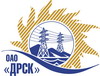 Открытое Акционерное Общество«Дальневосточная распределительная сетевая  компания»ПРОТОКОЛ ПЕРЕТОРЖКИСПОСОБ И ПРЕДМЕТ ЗАКУПКИ: открытый электронный запрос предложений № 490618 на право заключения Договора на выполнение работ для нужд филиала ОАО «ДРСК» «Амурские электрические сети» Ремонт МПУ ПС Дачная, ПС Игнатьево  филиала АЭС (закупка 706 раздела 1.1. ГКПЗ 2015 г.).Плановая стоимость: 5 467 000,0 рублей без учета НДС; 6 451 060,0 рублей с учетом НДС.ПРИСУТСТВОВАЛИ: постоянно действующая Закупочная комиссия 2-го уровня Информация о результатах вскрытия конвертов:В адрес Организатора закупки поступило 1 (одно) предложение на участие в  процедуре переторжки.Вскрытие конвертов было осуществлено в электронном сейфе Организатора закупки на Торговой площадке Системы www.b2b-energo.ru. автоматически.Дата и время начала процедуры вскрытия конвертов с предложениями на участие в закупке: 15:00 час благовещенского времени 22.04.2015 г Место проведения процедуры вскрытия конвертов с предложениями на участие в закупке: Торговая площадка Системы www.b2b-energo.ru.Ответственный секретарь Закупочной комиссии 2 уровня  ОАО «ДРСК»                       		              О.А.МоторинаТехнический секретарь Закупочной комиссии 2 уровня  ОАО «ДРСК»                           	                О.В.Чувашова№ 378/УР-Пг. Благовещенск22 апреля  2015 г.№п/пНаименование Участника закупки и его адресОбщая цена заявки до переторжки, руб. без НДСОбщая цена заявки после переторжки, руб. без НДСООО "ЭК "СВЕТОТЕХНИКА" (675029, Россия, Амурская обл., г. Благовещенск, ул. Артиллерийская, д. 116)5 374 345,00 руб. без НДС (6 341 727,10 руб. с НДС)5 299 745,0 руб. без НДС (6 253 699,10 руб. с НДС)2.ИП Рязанова Н.В. (675000, Россия, Амурская область, г. Благовещенск, ул. Трудовая, 44, 90)5 466 428,00 руб. (НДС не облагается)предложение не поступило3ООО ФСК "Энергосоюз" (675007 Амурской области г. Благовещенск ул. Нагорная ,20/2 а/я 18;)6 141 009,00 руб. без НДС (7 246 390,62 руб. с НДС)предложение не поступило